UNIVERSITATEA DE MEDICINĂ ȘI FARMACIE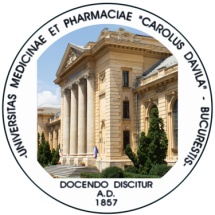 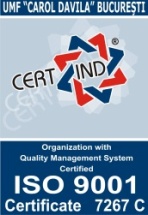 “CAROL DAVILA” din BUCUREȘTIDepartament  13 ClinicTematica pentru concursul de ocupare  post Asistent Universitar Obstetrica Ginecologie, poz. 11 , Disciplina Obstetrică-Ginecologie Polizu.Boala trofoblastică gestaționalăHemoragiile obstetricale antepartumEcografia în obstetrică si ginecologiePrezentațiile distocice Hemoragia post partumInfecțiile ginecologiceSarcina extrauterinăEndometriozaTulburările de statica pelvină:Incontinența urinară si Prolapsul organelor pelvine Tumorile uterineBibliografieWilliams Obstetrică,Ed.a24-a,Tratat F.Cunningham,Kenneth Leveno,Steven Bloom, Catherine Spong, Jodi Dashe, Barbara Hoffman, Briancasey, Jeanne Sheffield, Coordonatorul ediției în limba română Prof. Dr.RaduVlădăreanu. Editura Hipocrate, București,2017.Williams Ginecologie, Ed.aII-a, Hoffman, Schorge, Schaffer, Halvorson, Bradshaw, Cunningham, Coordonatorul ediției în limba română Prof.Dr.RaduVlădăreanu,Editura Hipocrate, București, 2015.Tratat de chirurgie, Ed.aII-a, Vol.V, Obstetrică și Ginecologie, sub redacția Irinel Popescu, Constantin Ciuce, Coordonator:Gheorghe Peltecu, Editura Academiei Romane, București, 2014.Callen,  Ultrasonografie în Obstetrică și Ginecologie. Mary Norton, Leslie Scoutt, Vickie Feldstein. Ed.a 6-a, coordonată în limba română:Radu Vlădăreanu, București, Editura Hipocrate, 2017.Urgențele obstetricale intrapartum, Editori:Gheorghe Peltecu, Anca Maria Panaitescu, Radu Botezatu, George Iancu, Editura Academiei Române, 2017.                                                                                          Director Departament 13,                                                                                  Prof.Univ.Dr. Stănescu Anca Daniela